Varmt välkommen till HSB Brf MarmornI det här dokumentet har vi försökt sammanfatta det viktigaste du som hyr i andra hand kan behöva veta. Tänk på att du på vår webbplats alltid hittar uppdaterad och mer omfattande information.Information och kontaktuppgifterWebbplats: www.marmorn.se, här hittar du utförligare information om alla nedanstående sektioner.Prenumerationstjänst: På webbplatsen kan du prenumerera på våra nyheter via e-post.Marmornbladet: Vår tidning som vanligen kommer ut fyra gånger per år och delas ut till alla boende.Anslagstavlor i trapphusen: Avsedd för meddelanden från styrelsen och medlemmar emellan.Kontaktuppgifter: Se baksidan.TrivselreglerI våra gamla hus är det särskilt lyhört mellan våningsplanen och därför krävs både hänsyn och förståelse. Vardagar mellan 22.00 och 07.00 ska det vara mer eller mindre tyst. För helger, det vill säga fre/lör kväll och lör/sön morgon är motsvarande tider 23.00 och 09.00. Nyttja och grilla gärna på gårdarna, men tänk på att samma regler som gäller inomhus även gäller utomhus. Det ska vara tyst på gårdarna mellan 22.00 och 07.00 på vardagarna. På helgerna ska det vara tyst på gårdarna mellan 22.00 och 09.00. Musik får inte spelas utomhus.Lokaler (se karta på baksidan)I föreningen finns 8 st tvättstugor, 3 st cykelrum, 4 st gästlägenheter, 2 st musikrum, 1 st hobbyrum.TV och bredbandKabel-TV från ComHem ingår i månadsavgiften. Förmånligt bredbandsavtal finns via www.ownit.se.Sopor, grovsopor och källsorteringSopnedkast för hushållssopor finns på varje våningsplan. I en byggnad mittemot 42 B finns grovsop-rum och källsortering. Här finns även en grannhörna där man kan lämna fungerande saker man inte längre vill ha. Kemikalier och annat miljöfarligt avfall, t.ex. målarfärg, kan inte lämnas här. Miljöfarligt avfall kan lämnas till den mobila miljöstationen. Tidtabell går att finna på Stockholm Stads webbplatsTänk på att vika ihop dina kartonger, så få vi plats för fler.Kontaktuppgifter och kartaStyrelsen: styrelsen@marmorn.se I varje trapphus finns anslag med vem som är trapphusvärd i just ditt trapphus. Det är trapphusvärden som du i första hand ringer till om du behöver kontakta någon i styrelsen.Fastighetsskötaren: Föreningen har en fastighetsskötare på deltid från företaget Fastighetsskötsel AB. Expeditionen finns i hörnet vid 44 C.Besöks- och telefontid (08-669 53 21)	ArbetstidMåndag - fredag 07.30 - 08.30	Måndag - fredag 07.30-11.30Felanmälan: Felanmälan sker till Fastighetsskötsel AB via e-post marmorn@fastighetsskotsel.se eller per telefon 08-13 36 10, vardagar 08.00-16.00.Akut skada efter kontorstid: Ring jourtelefon 08-657 77 20.Vid fel på hissen, dygnet runt: 08-618 48 48.Sopsugen – Vid stopp, kontakta Fastighetsskötsel. På kvällar och helger e-postar du styrelsen alternativt kontaktar din trapphusvärd.Ohyra – Ring Anticimex, 08-19 00 30, tala om var du bor samt att föreningens fastighet är försäkrad via Brandkontoret.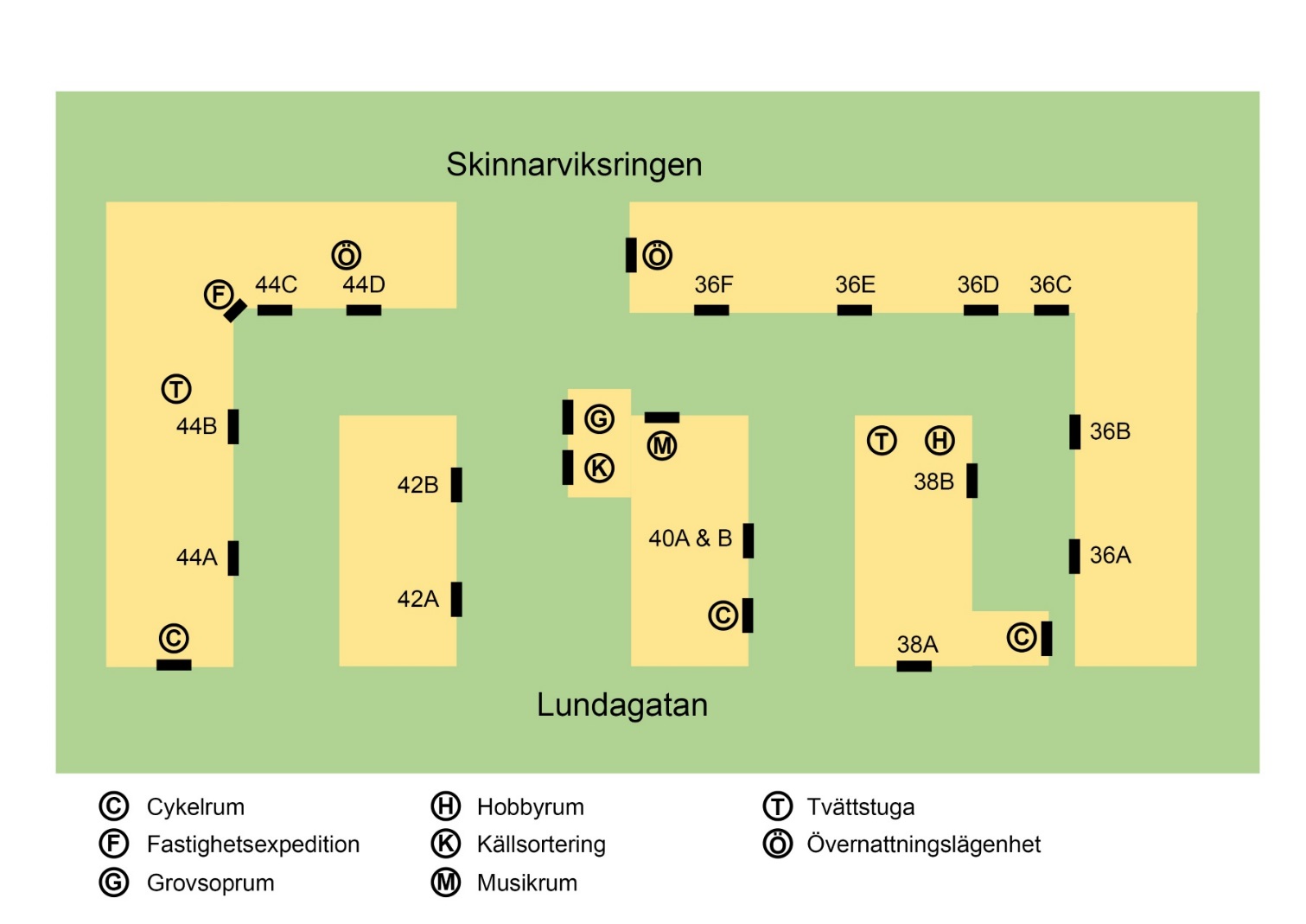 